T.C.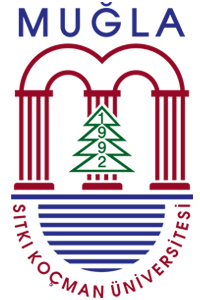 MUĞLA SITKI KOÇMAN ÜNİVERSİTESİSAĞLIK BİLİMLERİ ENSTİTÜSÜDANIŞMAN DEĞİŞİKLİĞİ TALEP FORMUAna Bilim Dalı: ……………………………………………………………………………………………………………………………………..Program: ………………………………………………………………………………………………………………………………………………Öğrencinin Adı Soyadı: ……………………………………………………………………………………………………….…………….….Öğrenci Numarası: ………………………………………………………………………………………………………………..……………..ÖĞRENCİ TARAFINDAN DOLDURULACAKTIRYukarıda ad, soyad, ana bilim dalı ve program bilgilerimin yazıldığı Enstitünüz öğrencisiyim. Danışman değişikliği konusunda bilgilerinizi ve gereğini arz ederim.	Tarih	İmzaMEVCUT DANIŞMAN TARAFINDAN DOLDURULACAKTIRÖğrencinin Danışman Değişikliği Talebi Konusunda Görüşünüzü Belirtiniz:	Tarih	İmza	Unvanı Adı SoyadıÖNERİLEN DANIŞMAN TARAFINDAN DOLDURULACAKTIRÖğrencinin Danışman Değişikliği Talebi Konusunda Görüşünüzü Belirtiniz:	Tarih	İmza	Unvanı Adı SoyadıANA BİLİM DALI TARAFINDAN DOLDURULACAKTIRÖğrencinin Danışman Değişikliği Talebi	 uygundur	 uygun değildir**Gerekçesini açıklayınız.	İmza	Tarih	Ana Bilim Dalı Başkanı